PLANTILLA DE ESCRITURA   -      PLC                                     CEIP  VISTA ALEGRE (SANLÚCAR BDA)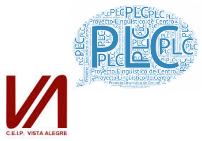 